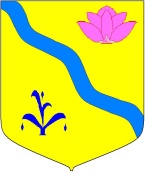 АДМИНИСТРАЦИЯ  КИРОВСКОГО МУНИЦИПАЛЬНОГО РАЙОНАПОСТАНОВЛЕНИЕ_____________________                                     п. Кировский                                           №  _______________О внесении изменений в  постановление от 26.11.2018 года  № 244 «Об утверждении административного регламента предоставления муниципальной услуги «Предоставление информации о результатах сданных экзаменов, результатах тестирования и иных вступительных испытаний, а также о зачислении в муниципальную образовательную организацию»В соответствии с Федеральными законами Российской Федерации от 06.10.2003 № 131-ФЗ «Об общих принципах организации местного самоуправления в Российской Федерации», от 29.12.2012 № 273-ФЗ «Об образовании в Российской Федерации», от 27.07.2010 № 210-ФЗ «Об организации предоставления государственных и муниципальных услуг», распоряжением Правительства Российской Федерации от 17.12.2009 № 1993-р «Об утверждении сводного перечня первоочередных государственных и муниципальных услуг, предоставляемых в электронном виде»,  в соответствии со ст. 24 Устава Кировского муниципального района, принятого решением Думы Кировского муниципального района от 08.07.2005 г. № 126 (в действующей редакции решения Думы Кировского муниципального района от 30.03.2023 года №110-НПАПОСТАНОВЛЯЕТ:1. Внести в административный регламент предоставления муниципальной услуги «Предоставление информации о результатах сданных экзаменов, результатах тестирования и иных вступительных испытаний, а также о зачислении в муниципальное образовательную организацию» следующие изменения:1.1. По тексту   - адрес электронной почты администрации Кировского муниципального района kirovsky_mr@mail.ru;- адрес электронной почты отдела образования администрации Кировского муниципального района kirobr@bk.ru;          1.2. В Приложение 1 к административному регламенту предоставления муниципальной услуги «Предоставление информации о результатах сданных экзаменов, результатах тестирования и иных вступительных испытаний, а также о зачислении в муниципальную образовательную организацию» Справочная информация о месте нахождения, графике работы, контактных телефонах, адресах электронной почты, органа, предоставляющего муниципальную услугу, организаций, участвующих в предоставлении муниципальной услуги и многофункциональных центров предоставления государственных и муниципальных услуг в Образовательные организацииОбразовательные организации:           2. Разместить руководителю аппарата (Тыщенко Л.А.) настоящее постановление   на официальном сайте Кировского муниципального района.3. Постановление вступает в силу со дня его официального опубликования.4. Контроль за исполнением постановления возложить на и.о. заместителя главы администрации муниципального района.Глава Кировского муниципального района – глава администрации Кировского муниципального района                                                                     И.И. Вотяков№п/пНаименование образовательногоучрежденияЮридический и фактический адрес, сайт, адрес электронной почты Ф.И.О. руководителя, номер телефона, графикработы и приема заявителей1.Муниципальное бюджетное общеобразовательное учреждение «Средняя общеобразовательная школа №1 пгт.Кировский Кировского района»ул. Партизанская, 76, п. Кировский Кировского района, 692091https://shkola1kirovskij-r25.gosweb.gosuslugi.ru/ kir.school1@mail.ruМилюк Лариса Алексеевна,22-0-59График работы: понедельник – пятницас 09:00 до 18:00перерыв на обед: с 13:00 до 14:00выходной: суббота, воскресенье2.Муниципальное бюджетное общеобразовательное учреждение «Средняя общеобразовательная школа № 2 пгт. Кировский Кировского района»ул. Ленинская, 39, п. Кировский Кировского, 692091https://shkola2kirovskij-r25.gosweb.gosuslugi.ru/ kir_school2@mail.ruГригорьева Наталья Николаевна,22-7-16График работы: понедельник – пятницас 09:00 до 18:00перерыв на обед: с 13:00 до 14:00выходной: суббота, воскресенье3.Муниципальное бюджетное общеобразовательное учреждение «Средняя общеобразовательная школа кп. Горные Ключи Кировского района»ул. Санаторная, 5, кп. Горные Ключи Кировского района, 692086https://shkolagornyeklyuchi-r25.gosweb.gosuslugi.ru/ sh.kurort@mail.ruПономарёва Светлана Викторовна24-3-07График работы: понедельник – пятницас 09:00 до 18:00перерыв на обед: с 13:00 до 14:00выходной: суббота, воскресенье4.Муниципальное бюджетное общеобразовательное учреждение «Средняя общеобразовательная школа с. Авдеевка Кировского района»ул. Центральная, 18, с. Авдеевка Кировского района,  692088https://shkolaavdeevka-r25.gosweb.gosuslugi.ru/ kir-avdeevka@mail.ruБондаренко Елена Семёновна26-4-31 График работы: понедельник – пятницас 09:00 до 18:00перерыв на обед: с 13:00 до 14:00выходной: суббота, воскресенье -315.Муниципальное бюджетное общеобразовательное учреждение «Средняя общеобразовательная школа с.Павло-Федоровка Кировского района»ул. Школьная, 1, с. Павло-Федоровка Кировского района, 692081http://павло-федоровка.киробр.рф olga.rypolova@yandex.ru Рыполова Ольга Викторовна26-3-46 График работы: понедельник – пятницас 09:00 до 18:00перерыв на обед: с 13:00 до 14:00выходной: суббота, воскресенье 6.Муниципальное бюджетное общеобразовательное учреждение «Основная общеобразовательная школа с.Комаровка Кировского района»ул. Школьная, 9, с. Комаровка Кировского района, 692099https://shkolakomarovka-r25.gosweb.gosuslugi.ru/ kolykhan@yandex.ruКобзарь Елена Владимировна29-7-21График работы: понедельник – пятницас 09:00 до 18:00перерыв на обед: с 13:00 до 14:00выходной: суббота, воскресенье7.Муниципальное бюджетное общеобразовательное учреждение «Основная общеобразовательная школа с.Крыловка Кировского района»ул. Школьная, 21, с. Крыловка Кировского района, 692092https://mbou-krilovka.nubex.ru/ krilovka.ru @mail.ruШуленина Галина Дмитриевна29-1-41График работы: понедельник – пятницас 09:00 до 18:00перерыв на обед: с 13:00 до 14:00выходной: суббота, воскресенье 8Муниципальное бюджетное общеобразовательное учреждение «Основная общеобразовательная школа с.Марьяновка Кировского района»ул. Школьная, 8, с. Марьяновка Кировского района, 692093https://shkolamaryanovka-r25.gosweb.gosuslugi.ru/ mar_school.ru@mail.ruПасичнюк Людмила Николаевна29-4-14График работы: понедельник – пятницас 09:00 до 18:00перерыв на обед: с 13:00 до 14:00выходной: суббота, воскресенье9Муниципальное бюджетное общеобразовательное учреждение «Основная общеобразовательная школа с.Преображенка Кировского района»ул. Школьная, 1б, с. Преображенка Кировского района, 692082https://shkolapreobrazhenka-r25.gosweb.gosuslugi.ru/ kir_preobragenka@mail.ruПолякова Елена Юрьевна29-6-33График работы: понедельник – пятницас 09:00 до 18:00перерыв на обед: с 13:00 до 14:00выходной: суббота, воскресенье10Муниципальное бюджетное общеобразовательное учреждение «Основная общеобразовательная школа с.Руновка Кировского района»ул. Кооперативная, 6, с. Руновка Кировского района, 692098https://shkolarunovka-r25.gosweb.gosuslugi.ru/ cos_runovka@mail.ruЧерненко Алла Дмитриевна27-4-33 График работы: понедельник – пятницас 09:00 до 18:00перерыв на обед: с 13:00 до 14:00выходной: суббота, воскресенье 11Муниципальное бюджетное общеобразовательное учреждение «Основная общеобразовательная школа с.Родниковое Кировского района»ул. Центральная, 2, с. Родниковое Кировского района, 692083http://80.42354.3535.rucom_rodnicovi2011@mail.ruИ.о.директора Морозова Ольга Владимировна26-6-14График работы: понедельник – пятницас 09:00 до 18:00перерыв на обед: с 13:00 до 14:00выходной: суббота, воскресенье12Муниципальное бюджетное общеобразовательное учреждение «Основная общеобразовательная школа с.Увальное Кировского района»ул. Шоссейная, 8, с. Увальное Кировского района, 692097https://shkolauvalnoe-r25.gosweb.gosuslugi.ru/ uvalnoe@mail.ruСунтуфий Анжелика Николаевна26-5-23График работы: понедельник – пятницас 09:00 до 18:00перерыв на обед: с 13:00 до 14:00выходной: суббота, воскресенье13Муниципальное бюджетное общеобразовательное учреждение «Основная общеобразовательная школа с. Уссурка Кировского района»ул. Школьная, 6, с. Уссурка Кировского района, 692088https://7.42354.3535.ru/ kir_ussurka@mail.ruИванкова Карина Валерьевна26-7-21График работы: понедельник – пятницас 09:00 до 18:00перерыв на обед: с 13:00 до 14:00выходной: суббота, воскресенье14Муниципальное бюджетное общеобразовательное учреждение «Основная общеобразовательная школа с.Шмаковка Кировского района»пер. Школьный, 1, с. Шмаковка Кировского района, 692088shmakovka.shkola@mail.ru https://shkolashmakovka-r25.gosweb.gosuslugi.ru/Морозова Ольга Владимировна26-1-15График работы: понедельник – пятницас 09:00 до 18:00перерыв на обед: с 13:00 до 14:00выходной: суббота, воскресенье15 Муниципальное бюджетное образовательное учреждение дополнительного образования «Детско-юношеский центр кп. Горные Ключи Кировского района»ул.60 лет СССР, 11,  п. Горные Ключи Кировского района, 692085http://гч-дюц.киробр.рф/mbou-do-duts@mail.ruБелозерова Оксана Юрьевна,24-8-04График работы: понедельник – пятницас 09:00 до 18:00перерыв на обед: с 13:00 до 14:00выходной: суббота, воскресенье16 Муниципальное бюджетное образовательное учреждение дополнительного образования «Детско-юношеская спортивная школа «Патриот» п.Кировский Кировского района»ул.Площадь Свободы, 36 «а», п.Кировский Кировского района, 692091https://патриот.киробр.рф/patriot-kir1989@mail.ruЧужаков Михаил Сергеевич22-4-42График работы: понедельник – пятницас 09:00 до 18:00перерыв на обед: с 13:00 до 14:00выходной: суббота, воскресенье